9 декабря - международный день борьбы с коррупцией. В связи с этим на сайте Единое содержание общего образования (https://edsoo.ru/Dan_start_viktorine_Stop_Korrupciya_.htm) размещена викторина "Стоп! Коррупция!", направленная на выявление знаний о коррупции и ее формах и видах, также задания позволяют определить выбор правильных действий, связанных с коррупционными правонарушениями.Задания викторины основываются на изучении вопросов антикоррупционного поведения в учебных предметах "Обществознание", "История", "Литература".Все задания включают выбор ответа из предложенного списка. Они распределяются по следующим тематическим блокам: "Борьба с коррупцией в истории", "Понятия и термины", "Анализ практических ситуаций".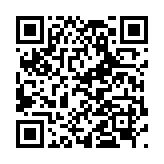 Прохождение викторины рекомендовано сотрудникам ОО, родителям, обучающимся старших классов (10-12 классы).